Уважаемые инвесторы!Администрация Наурского муниципального района приглашает Вас к взаимовыгодному сотрудничеству, которое позволит приумножить Ваш              капитал и окажет положительное влияние на динамичное развитие территории нашего района, будет способствовать росту занятости и благосостоянию населения. Известно, что инвестиционный процесс играет значительную роль в современной экономике. Он является одним из существенных элементов экономического развития и способен решать наиболее важные производственные и социально-экономические проблемы. Понимая, что вложение инвестиций в развитие экономики является неотъемлемой частью, способствующей стабильному росту экономического потенциала района, особое внимание руководством муниципального образования уделяется созданию условий для привлечения инвестиций и развития инвестиционного процесса. Формирование инвестиционного процесса в Наурском муниципальном районе является первостепенной стратегической задачей социально-экономического развития. Как административная единица, территория района достаточно привлекательна, географически выгодно расположена, имеет развитую транспортную инфраструктуру и вливание внешних инвестиций крайне необходимо и взаимовыгодно. Экономическая политика в районе направлена на создание благоприятного инвестиционного климата: оказание содействия в открытии новых производств; выделение земельных участков с развитой инженерной инфраструктурой; оказание содействия в развитии и поддержке субъектов малого и среднего предпринимательства. Представленный нами «Инвестиционный паспорт Наурского муниципального района Чеченской Республики - основополагающий документ для дальнейшего успешного развития территории района. Мы готовы рассматривать все поступающие в наш адрес бизнес-идеи в различных сферах экономики.Добро пожаловать!Инвестиционный паспортНаурского муниципального района Чеченской Республикист. Наурская2020 годсодержание паспортаВизитная карточкаНаурского муниципального районаОбщие сведенияПлощадь территории, которую занимает район, составляет 2205 кв. км    или 220.5 тыс. гаПо территории района протекает река Терек.Центр района – станица Наурская.Расстояние до центра г. Грозного – .Численность населения составляет 58540 человек.В состав района входят 14 сельских поселений, в состав которых входит 29 сельских населенных пунктов. По территории муниципального образования проходят важнейшие транспортные магистрали федерального и регионального значения. Через территорию района проходит участок  Северо-Кавказской железной дороги протяженностью около  64  км со станциями Ищерская (станица Ищерская),  Алпатово  (с. Алпатово),  Наурская (с. Чернокозово) и Терек (с. Новотерское).Район располагает месторождениями термальной воды, глины, песка.Наурский район был одним  из лидеров в производстве сельхозпродукции. Этому во многом способствовали благоприятные климатические условия для выращивания винограда. Основными отраслями сельского хозяйства в настоящее время являются растениеводство и животноводство.Важнейшим и приоритетным направлением деятельности администрации муниципального образования является создание в районе благоприятных условий для выгодного вложения инвестиций и повышение эффективности использования имеющегося аграрного и промышленного потенциала в интересах развития территории. Руководство района всегда готово рассмотреть перспективные инвестиционные проекты и предложения и окажет необходимую помощь в их реализации.2. Историческая справкаПосле победы Русского царства над Астраханским ханством в 1556 году территория, в настоящее время занимаемая районом, вошла в состав России. На тот момент она была заселена терскими казаками.В 1772 году в станице Ищерской побывал будущий предводитель крестьянского восстания Емельян Пугачёв. Результатом его пребывания стало ходатайство казаков станиц Ищерской, Наурской и Галюгаевской  о выделении денежного жалования и провианта, с которым Пугачёв отправился в Москву, но в Моздоке был задержан[3].В XIX столетии на территории района возникли новые населённые пункты: станица Николаевская (в 1848 году), станица Савельевская (в 1886 году), хутора Капустин (в 1823 году), Корнеев (в1866 году), Постный (в 1870 году),  Кречетов (в 1885 году), Селиванкин (в 1888 году) и Клинков (в 1892 году). К 1916 году наурские казаки образовали 16 хуторов, калиновские — 27, а всего на территории района насчитывалось 70 хуторов, с 750 хозяйствами.Наурский район создан  23 января 1935 года в составе Ставропольского края. С 1944 года по 1957 год входил в состав Грозненской области.В 1957 году  район был передан, вместе с территорией нынешнего Шелковского района, восстановленной ЧИАССР. Чечено-Ингушская АССР после возвращения чеченцев и ингушей из депортации была восстановлена 9 января 1957 года, однако её территориальная конфигурация была несколько иной, чем в момент упразднения (7 марта 1944 года). В частности, Пригородный район не был возвращён в состав республики и отошёл к Северо-Осетинской АССР. Также было запрещено селиться на территории  существовавших до депортации Галанчожского, Чеберлоевского, Шароевского районов и  на некоторых территориях Итум-Калинского и Шатоевского районов. В результате, в качестве своего рода «компенсации» за территориальные потери в состав ЧИАССР были переданы  Наурский, Каргалинский и Шелковской районы, территория которых ранее принадлежала Ставропольскому краю.С 1957 года по 1991 год Наурский район входил в состав ЧИАССР.С декабря 1991 года и по настоящее время район находится в составе Чеченской Республики.3. Географическое положение, Климатические условия	Протяженность территории с запада на восток в среднем , с севера на юг – . Район расположен в северной части Чеченской Республики и граничит на востоке и юге с Шелковским  районом ЧР и  Республикой « Дагестан», на севере и западе – с Республикой «Северная Осетия – Алания» и Ставропольским краем, на юге – с  Грозненским и Надтеречным  районами ЧР.Площадь территории района – 220517 га, что составляет 13,7 % от общей территории Чеченской Республики.		Согласно природному районированию республики территория района делится на две природные зоны: степную (сухая степь) и притеречную (степь).     	Климат сухой континентальный. Среднегодовое количество осадков    наибольшее количество осадков выпадает в первой половине лета, лето жаркое, максимальная температура достигает +42оС. Нередко почва прогревается до +65о; что отрицательно влияет не только на растения, но и на животных. Нередко почва подвергается ветровой эрозии в сухой степи (буруны). 	Район относится к зоне рискованного земледелия, поэтому орошение – один из важнейших факторов в  агротехнике  растениеводческих культур, а  в      районе    в  силу разрушительных действий как   внутрихозяйственная,  так и  межхозяйственная оросительная сеть обеспечивает полив лишь на 8-10 % или в пределах  3 тыс. га из имеющихся 26 тыс. га	По климатическим условиям северная часть района пригодна для развития животноводства, южная и юго-восточная наряду с животноводством пригодна для развития полеводства, виноградарства. Вместе с тем, площади, которыми располагает район, обладают большими потенциальными возможностями для дальнейшего развития его производственных сил в сельском хозяйстве.	Почвенный покров района неоднороден.  В северной части района почвы представлены в основном песками, в центральной части - значительное распространение имеют зональные светло-каштановые почвы,  сформировавшиеся в условиях слабо - волнистой равнины, в южной части -  на надпойменной террасе реки Терек, распространены каштановые почвы. Небольшие площади занимают лугово-каштановые, аллювиально-луговые и аллювиально-дерновые почвы, размещаемые на  понижениях в условиях повышенного грунтового увлажнения.4. Стратегический план развитияВ 2010 году был разработан План стратегического социально-экономического развития Наурского района до 2020 года.Разработка Плана направлена на осуществление комплекса мер, которые  администрация Наурского муниципального района в сотрудничестве с другими учреждениями, организациями и предприятиями района, предпринимает для развития экономики района, увеличения его налоговой базы, повышения качества жизни населения.Основными характерными проблемами, отражающими специфику социально-экономического развития Наурского района, требующими решения методом стратегического планирования, являются:- проблемы привлечения крупных инвестиций в экономику району;- проблемы недостаточно эффективного использования ресурсов района;-проблемы развития муниципальной инфраструктуры в т.ч. коммунальной;- проблемы, вызванные недостаточной эффективностью социальной политики;- проблемы комплексного развития сельских поселений.Повышение инвестиционной привлекательности и  развитие конкурентной среды на территории Наурского муниципального района являются необходимым условиям развития района и приоритетными направлениями деятельности администрации района. Данные направления взаимосвязаны и являются основным рычагом вывода Наурского района из сложившейся кризисной ситуации в экономике. Для решения основных проблем в развитии Наурского муниципального района  необходимо провести анализ сильных и слабых сторон, возможностей и потенциальных угроз для развития района – SWOT-анализ (S – силы, W – слабости, O – возможности, T – угрозы). Поле «СИВ» - сильные стороны и возможности, поле «СИУ» - сильные стороны и угрозы, поле «СЛВ» - слабые стороны и возможности, поле «СЛУ» - слабые стороны и угрозы.Таблица 1SWOT – анализ Наурского района (анализ сильных и слабых сторон, возможностей и потенциальных угроз для развития района)Основной целью администрации района являются повышение инвестиционной привлекательности и конкурентоспособности экономики Наурского района на основе эффективного развития всех отраслей экономики и социальной сферы, и тем самым, создавая условия для развития конкуренции и повышения  качества жизни граждан Наурского района. Приоритетными сферами деятельности, поддержка которых будет осуществляться вследствие их повышенной значимости для экономического и социального развития района, являются промышленность, сельское хозяйство, придорожный сервис, торговля и бытовое обслуживание, туризм, социальная сфера.Достижение цели предполагает решение следующих задач:- формирование механизмов создания и развития промышленных зон, и организация на их базе качественного предложения инвесторам для развития промышленного  потенциала района;- привлечение инвесторов для создания промышленных и сельскохозяйственных предприятий на территории Наурского муниципального района;- обеспечение промышленных зон инженерными коммуникациями;- общее улучшение конкурентной среды за счет развития транспортной, информационной, финансовой, инвестиционной, энергетической инфраструктуры и обеспечения ее доступности для участников рынка;- реализация специальных мер развития конкуренции в отдельных отраслях экономики района путем использования инструментов налогового и неналогового стимулирования и поддержки;- сокращение административных барьеров и устранение ограничений для перемещения товаров;- развитие транспортной и энергетической инфраструктуры;- развитие сети объектов социальной сферы;- развитие туристического потенциала района;- развитие отрасли торговли и бытового обслуживания населения района;- развитие придорожного сервиса.5. Схема территориального планирования наурского муниципального районаСхема территориального планирования Наурского муниципального района ЧР разработана и утверждена Решением Совета депутатов №03-3  от 19 апреля 2011 года.Транспортная инфраструктура	Автомобильный транспорт является одним из базовых элементов транспортной системы  Наурского муниципального района. Сеть региональных и межмуниципальных автомобильных дорог общего пользования   в районе составляет  360,99 километров.	Железнодорожный транспорт на территории муниципального образования представлен  Северо-Кавказской железной дорогой. Железнодорожные станции расположены в ст.Ищерской, с.Алпатово, ст.Наурской, ст.Терек и с.Новосолкушино.Воздушный транспорт. Расстояние от административного центра района до аэропорта г.Грозный по автомобильной дороге составляет 100 км. Инженерная инфраструктураПо территории Наурского муниципального района проходит автомобильная дорога регионального значения «Ставрополь-Кизляр-Крайновка», которая связывает район с соседними Надтеречным и Шелковскими районами и со Ставропольским краем.  6. Административно-территориальное устройствоТерритория Наурского муниципального района включает в себя 14 сельских поселений:1.Ищерское сельское поселение, в состав которого входят следующие населенные пункты: станица Ищерская – административный центр, село Дальнее, хутор Кречетово.2. Рубежненское сельское поселение, в состав которого входит следующий населенный пункт: село Рубежное.   3. Алпатовское сельское поселение, в состав которого входят следующие населенные пункты: село Алпатово - административный центр,  село Свободное.4. Чернокозовское сельское поселение, в состав которого входят следующие населенные пункты: село Чернокозово-административный центр, хутор Капустино. 	5.Наурское сельское поселение, в состав которого входит следующий населенный пункт: станица Наурская - районный административный центр.6. Мекенское сельское поселение, в состав которого входят следующие населенные пункты: станица Мекенская - административный центр, хутор Клинков, хутор Майорский, хутор Мирный.7. Савельевское сельское поселение, в состав которого входит следующий населенный пункт: станица Савельевская.8Калиновское  сельское поселение, в состав которого входят следующие населенные пункты: станица Калиновская- административный центр, хутор Козлов, хутор Постный, хутор Селиванкин.9. Новотерское сельское поселение, в состав которого входят следующие населенные пункты: село Новотерское - административный центр, хутор Корнеев.10.Ульяновское сельское поселение, в состав которого входит следующий населенный пункт: село Ульяновское.11.Левобережненское сельское поселение, в состав которого входят следующие населенные пункты: село Левобережное – административный центр, село Юбилейное.12.Ново-Солкушинское сельское поселение, в состав которого входит следующий населенный пункт: село Новое Солкушино.13.Фрунзенское сельское поселение, в состав которого входит следующий населенный пункт: село Фрунзенское.14.Николаевское сельское поселение, в состав которого входят следующие населенные пункты: станица Николаевская - административный центр, хутор Обильный, хутор Семиколодцев, хутор Суворовский. +7. Органы местного самоуправленияК органам местного самоуправления Наурского муниципального района относятся:- Совет депутатов Наурского муниципального района, - Глава Наурского муниципального района, - Администрация Наурского муниципального района.Совет депутатов Наурского муниципального района является представительным органом Наурского муниципального района. Совет депутатов Наурского муниципального района  состоит из 17 депутатов, избираемых по одномандатным и (или) многомандатным избирательным округам. Депутаты избираются населением Наурского муниципального района на муниципальных выборах на основе всеобщего равного и прямого избирательного права при тайном голосовании сроком на 5 лет.Глава Наурского муниципального района избирается из состава депутатов Совета депутатов Наурского муниципального открытым голосованием на первом заседании районного Совета простым большинством голосов от установленного числа депутатов. 	Глава  Наурского муниципального района – Яхьяев Салауди Амиевич, адрес: 366128,  Чеченская Республика, Наурский район, ст.Наурская, ул.Батырова,37, тел. 8(8871- 43) 2-26-27.	Заместитель аппарата председателя Совета депутатов Наурского муниципального района  - Хусаинова Любовь Алхазуровна., адрес:366128,  Чеченская Республика, Наурский район, ст.Наурская, ул.Батырова,37, тел. 8(8871- 43) 2-26-27.Глава администрации Наурского муниципального района назначается на должность по контракту, заключаемому по результатам конкурса на замещение указанной должности на 5 лет.Администрация Наурского муниципального района является исполнительно-распорядительным органом местного самоуправления района, наделенным полномочиями по решению вопросов местного значения межпоселенческого характера и полномочиями для осуществления отдельных государственных полномочий, переданных органам местного самоуправления федеральными законами и законами Чеченской Республики. Адрес: 366128,  Чеченская Республика, Наурский район, ст.Наурская, ул.Батырова,37, тел. 8(8871- 43) 2-22-84,  e-mail: admin-naur@mail.ru, официальный сайт: www.naurchr.ru .                  инвестиционный потенциал Наурского муниципального района чеченской республики8. природно-ресурсный потенциалНа территории района распространены термальные воды, которые используются населением на отопление жилых домов и теплиц. Таким образом, имеются все условия для широкого развития санаторно-курортного строительства. Имеются месторождения нерудных полезных ископаемых (запасы кирпично-черепичного сырья). Земельные и почвенные ресурсы, имеющиеся в районе могут обеспечить достаточный объем производства сельскохозяйственной продукции для развития предприятий пищевой и перерабатывающей промышленности.Природные рекреационные ресурсы: поймы реки Терек,  прибрежные зоны озера Капустино  позволяют развивать систему рекреации и туризма в границах проектируемого района.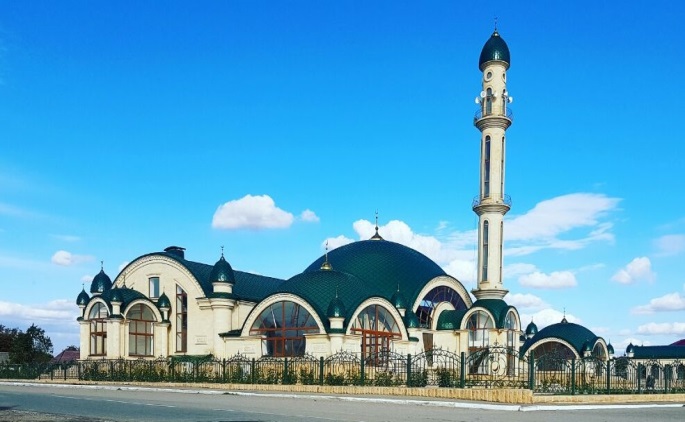 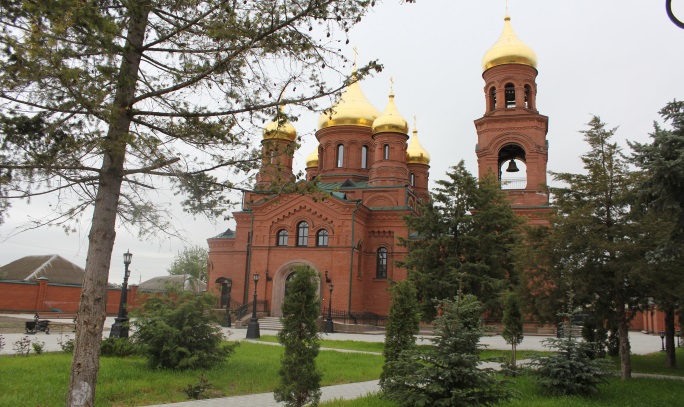 ИнвестицииАдминистрацией Наурского муниципального района осуществлялось  взаимодействие с инвесторами, реализующими инвестиционные проекты и планирующими их реализовать на территории нашего района. Инвесторам оказывалось содействие в разрешении вопросов предоставления земельных участков для реализации инвестиционных проектов, оказывалась консультационная, методическая помощь.За  2015 год администрацией района на согласование с Главой Чеченской Республики направлено  21 пакет документов для выделения земельных участков  под строительство коммерческих объектов, из которых согласовано – 19, за 11 месяцев 2016 года направлено 5 пакетов.За 2015  год  по оперативным сведениям глав сельских поселений в районе построено  12  коммерческих объектов площадью 2801,7 кв. метров, в результате дополнительно создано  23  рабочих места. В стадии строительства находится 5 объектов. По данным  представленным Чеченстатом объем инвестиций в основной капитал без учета бюджетных средств по крупным и средним организациям за январь-сентябрь 2015 года составил 46124 тыс.рублей, тогда как за соответствующий период 2014 года – 9565 тысяч рублей.    11. Институциональный потенциалБанковские организацииПредпосылкой для увеличения темпов экономического роста и осуществления инвестиционных проектов является банковская система Наурского района. Банковские организации Наурского муниципального района: - Дополнительный офис № 8643/01 ПАО Сбербанк РФ по адресу: 366120, Чеченская Республика, Наурский район, ст.Наурская, ул.им.А.Кадырова, тел.8(87143) 2-22-87 .- Дополнительный офис ЧРФ ОАО «Россельхозбанк» по адресу:366120, Чеченская Республика, ст.Наурская, ул. Бела Куна, , телефон: 8(871 43) 2-23-74.Инвестиционная политикаСегодня основным инструментом, определяющим политику районных властей в направлении привлечения инвестиций, является  Схема территориального планирования Наурского муниципального района  до 2025 года.В рамках данной Схемы обозначены основные приоритеты развития района в каждой из отраслей экономики: промышленность, сельское хозяйство, туризм, торговля и бытовое обслуживание, социальная сфера, придорожный сервис. В Схеме территориального планирования района были предусмотрены территории перспективных промышленных зон так, чтобы разместить будущее производство, как можно ближе к населённым пунктам и к инженерным сетям; обозначены свободные инвестиционные площадки и объекты промышленного, сельскохозяйственного, социального и прочего назначения.Схема территориального планирования Наурского муниципального района разработана и утверждена Решением Совета депутатов Наурского муниципального района от 19 апреля 2011 года №03-3.Все сельские поселения района в 2012 году утвердили  свои генеральные планы и Правила землепользования и застройки.В целях оперативного решения вопросов, возникаюших при реализации инвестиционных проектов, при администрации района под руководством главы администрации Наурского муниципального района сформирован Общественный Совет по улучшению инвестиционного климата и развитию предпринимательства. Также организован канал прямой связи с инвесторами в Наурском муниципальном районе.12. Нормативно-правовая база, регулирующая инвестиционную деятельность на территории Наурского муниципального районаФедеральный закон от 25.02.1999 № 39-ФЗ «Об инвестиционной деятельности в Российской Федерации, осуществляемой в форме капитальных вложений»;Федеральный закон от 09.07.1999 № 160-ФЗ «Об иностранных инвестициях в Российской Федерации»;Федеральный закон от 22.07.2005 № 116-ФЗ «Об особых экономических зонах в Российской Федерации»; Закон  Чеченской Республики от 10.07.2006 года №16- РЗ «Об инвестициях и гарантиях инвесторам в Чеченской Республике»;Закон Чеченской Республики от 13 октября 2006 года №33-РЗ «О налоге на имущество»;Закон Чеченской Республики от 30 декабря 2009 года №77-РЗ «Об инвестиционном налоговом кредите»;Постановление Правительства Чеченской Республики от 19 декабря 2013 года №342 «О порядке отбора и формирования Перечня приоритетных инвестиционных проектов Чеченской Республики».8.Постановление Администрации Наурского муниципального района от 27 апреля 2016 года «О создании Общественного совета по улучшению инвестиционного климата и развитию предпринимательства при Администрации Наурского муниципального района»;9.Постановление Администрации Наурского муниципального района от 15 июля 2016 года №41 «Об утверждении Порядка организации и работы канала прямой связи с инвесторами в Наурском муниципальном районе ЧР»;10. Постановление Администрации Наурского муниципального района от 15 июля 2016 года №43 «Об утверждении плана мероприятий по внедрению успешных практик, направленных на развитие и поддержку малого и среднего предпринимательства в Наурском муниципальном районе ЧР;11. Постановление Администрации Наурского муниципального района от 15 июля 2016 года №42 «О порядке формирования, ведения и опубликования Перечня муниципального имущества Наурского муниципального района, свободного от прав третьих лиц (за исключением имущественных прав субъектов малого и среднего предпринимательства), предназначенного для предоставления во владение и  (или) пользование субъектам малого, среднего предпринимательства и организациям, образующим инфраструктуру поддержки субъектов малого и среднего предпринимательства, порядке и условиях предоставления в аренду включенного в указанный Перечень имуществаинвестиционные Проекты наурского  муниципального  районаВ рамках исполнения поручения Главы Чеченской Республики 
Р.А. Кадырова о разработке предложений, направленных на социально – экономическое развитие муниципальных районов (городских округов) Чеченской Республики, Министерство экономического, территориального развития Чеченской Республики  совместно с администрацией Наурского муниципального района сформирован реестр из 33 инвестиционных проектов (коммерческих предложений,) на сумму 750,5 млн. рублей.	Реализация проектов позволит создать 149 рабочих мест.	Реестр согласован с министерством имущественных и земельных отношений Чеченской Республики и министерством природных ресурсов и охраны окружающей среды Чеченской Республики, а также направлен в министерство экономического, территориального развития и торговли Чеченской Республики.Планируемые к реализации инвестиционные проекты требующие выделения земельных участков - 29 проектов на общую сумму 199 млн. руб. с количеством создаваемых рабочих мест – 119.1. Проекты на стадии реализации – 3 проекта:-  Строительство хозяйственного магазина, ст. Мекенская, ул. Кооперативная     -    Строительство цеха по переработке шерсти, ст. Наурская- Строительство солнечной электростанций (СЭС), ст. Наурская, ул. Грозненская б/нИнформация о социально-экономическом развитии района по состоянию НА 31.12.2020. Трудовые ресурсы, занятость населенияТрудовые ресурсы, всего - 38495 чел.;- экономически активное население - 36323 чел.;- занятое трудоспособное население - 12908 чел.;- незанятое трудоспособное население - 25587 чел.;из них:- экономически неактивное население - 2172 чел.;- реальный резерв незанятого трудоспособного населения - 25082 чел.;- численность зарегистрированных безработных - 6593 чел.;- снято с учета, устроенных на работу - 510 чел.За прошедший период 2020 года в «Центр занятости населения» за содействием в трудоустройстве обратились 10970 чел., 425,9 % к аналогичному периоду прошлого года. Из числа обратившихся были признаны безработными 10511 чел., 488 % к аналогичному периоду прошлого года. Среди лиц, признанных безработными, 42,5 % составляют граждане, уволенные по сокращению и по собственному желанию.На 31.12.2020 года количество вакансий, заявленных работодателями, составляет 56 ед. или 112 %  к аналогичному периоду прошлого года.Востребованные работодателями профессии: врачи – 11 чел., учителя – 10 чел., фельдшеры – 7 чел., аккомпаниаторы, медицинские сестры по 3 чел., акушерки, мл. инспектора гр.надзора по 2 чел., водитель, зав.столовой, заведующий художественно-постановочной частью, заместитель главы с.п., заместитель директора по спортивной работе, кладовщик, музыкант, парикмахер, педагог ДО, сантехник, уборщик, хореограф, художественный руководитель по 1 человеку.Основные проблемы:1. Нехватка рабочих мест, строительство новых предприятий или пуск действующих предприятий на полную мощность. Нехватка медицинских кадров и специалистов культуры необходимо восполнить путем возобновления опыта советского периода, методом направления на учебу с последующим обеспечением работой. Работникам сельского хозяйства необходимо поднять заработную плату в соответствии с выработкой. Местный бюджетДоходы консолидированного бюджета  Наурского муниципального района  на  31.12.2020 г. составили 1 307 951 481,3 руб. Исполнение плана по доходам – 97,1 %, в т.ч.:- налоговые доходы – 98,9 % (план – 310 943 713,46 руб., факт – 307 444 764,61 руб.);- неналоговые доходы – 116,9 % (план – 1 442 000 руб., факт – 1 685 672,43 руб.);- безвозмездные перечисления – 96,5 % (план – 1 035 289 551,46 руб., факт – 998 821 044,26 руб.).	Расходы консолидированного бюджета на 31.12.2020 г. составили 1 307 041 091,11 руб. Исполнение плана по расходам – 96,66 %, в том числе по следующим основным расходам:	- общегосударственные вопросы – 10,19 % (план 136 419 496,48 руб., факт – 133 122 331,38 руб.);          - национальная оборона – 0,21 % (план – 2 741 750,0 руб., факт – 2 741 750,0 руб.);	- национальная безопасность – 0,25 % (план – 3 280 016,0 руб., факт –  3 226 236,0 руб.);	- национальная экономика – 0,75 % (план – 10 155 203,89 руб., факт – 9 793 713,46 руб.);	- ЖКХ – 4,79 % (план – 62 616 964,46  руб., факт – 62 616 964,46 руб.);	- образование – 72,12 % (план – 969 001 265,81 руб., факт – 942 633 782,39 руб.);	- культура –  9,11 % (план – 122 834 015,65 руб., факт – 119 064 219,35 руб.);	- физкультура и спорт – 0,06 % (план – 717 000,0 руб., факт –  717 000,0 руб.);	- социальная политика – 2,13  % (план – 39 035 332,0 руб., факт – 27 816 090,84 руб.);	- средства массовой информации – 0,35 % (план – 4 763 859,0 руб., факт – 4 603 882,23 руб.).	Доходная часть районного бюджета на 31.12.2020 г. составила  1 322 448 074,58 руб. и по отношению к годовому плану  1 364 727 574,92 руб. выполнена на 96,9 %. Исполнение доходов по основным источникам:	- налог на доходы физических лиц – 98,1 % (план – 277 266 400,0 руб., факт – 271 987 380,64 руб.);	- налоги на товары (работы, услуги) реализуемые на территории РФ – 89,3 % (план – 8 218 713,46 руб., факт – 7 339 899,15 руб.);	- налоги на совокупный доход  – 135,6 % (план – 2 833 300 руб., факт – 3 842 679,15 руб.);	- государственная пошлина – 136,0 % (план – 1 712 000,0 руб., факт – 2 327 836,58 руб.);	- доходы от использования имущества, находящегося в государственной и муниципальной собственности – 59,2 %, (план – 48 000 руб., факт – 28 406,4 руб.);	- платежи при пользовании природными ресурсами – 33,0 % (план – 68 000 руб., факт – 22 471,18 руб.); 	- штрафы санкции возмещения ущерба – 78,2 % (план – 911 000 руб., факт – 712 072,42 руб.);	- безвозмездные поступления – 96,5 % (план – 1 073 670 161,46 руб. факт 1 036 187 329,06 руб.).Расходы районного бюджета составили 1 322 342 792,3 руб.,  профицит бюджета – 105 282,28 руб.	- общегосударственные вопросы – 6,0 % (план – 80 205 356,54  руб., факт – 79 390 851,57 руб.);	- Национальная оборона – 0,21 % (план – 2 741 750,0 руб., факт – 2 741 750,0 руб.);	- национальная безопасность – 0,24 % (план – 3 280 016,0  руб., факт – 3 226 236,0 руб.);	- национальная экономика – 0,74 % (план – 10 155 206,89 руб., факт – 9 793 713,46 руб.);	- ЖКХ – 4,74 % (план – 62 616 964,46 руб., факт – 62 616 964,46 руб.);	- образование – 71,29 % (план – 969 001 265,81 руб., факт – 942 633 782,39 руб.);	- культура – 9,0 % (план – 122 834 015,65  руб., факт – 119 064 219,35 руб.);	- физкультура и спорт – 0,06 % (план – 717 000,0 руб., факт – 717 000,0 руб.);	- социальная политика – 2,1 % (план – 39 035 332,0 руб., факт – 27 816 090,84 руб.);	- средство массовой информации  – 0,35 % (план – 4 763 859,0 руб., факт – 4 603 882,23 руб.);	- межбюджетные трансферты  – 5,27  % (план – 69 738 302,0 руб., факт – 69 738 302,0 руб.).Задолженность района по заработной плате работникам бюджетной сферы по состоянию на 31.12.2020 г. не имеется.Общая кредиторская задолженность районного бюджета по состоянию на 31.12.2020 г. не имеется.ОбразованиеВ Наурском муниципальном районе по состоянию на 31.12.2020 г. функционируют 27 образовательных учреждений. Из них:- 0 государственных;- 27 муниципальных; в т.ч.:- 23 дневных школ в них:- 9579 посадочных мест;- 9598 чел. обучающихся.1 учреждение вечернего образования с числом обучающихся 49 человек.3 учреждения дополнительного образования с 3049 обучающимися. В кружках и секциях охвачено более 32 % воспитанников.Все 27 образовательных учреждений имеют лицензии, прошли государственную аттестацию и аккредитацию.Организацию работы образовательных учреждений осуществляет Наурский районный отдел образования.В отрасли трудится всего 1724 чел.Из них:- административно-управленческий аппарат – 135 чел.         - педагогических работников - 939 чел., из них: 214 чел. имеют высшую квалификационную категорию, 197 чел. – первую;          - обслуживающий персонал – 650 чел.На 31.12.2020 год среднемесячная заработная плата составила:- административно-управленческий аппарат – 32000 руб., что составляет – 100 % к аналогичному периоду прошлого года;- педагогических работников – 25662 руб., что составляет 109 % к аналогичному периоду прошлого года;- обслуживающий персонал - 12130 руб., что составляет 109 % к аналогичному периоду прошлого года.Средняя наполняемость классов составляет 19 чел. в сельской местности.В 2020 году по результатам итоговой аттестации в форме ЕГЭ средний балл средний балл по русскому языку – 61,4, по профильной математике – 38,по математике – 4, по литературе – 51 балл.В 2020 году 45 выпускников получили золотые медали.Охват питанием учащихся школ составляет 4236 детей или 44 % от общего числа обучающихся, все 4236 чел. обучающихся 1 – 4 классов пользуются бесплатным питанием.Основные проблемы:МБОУ «Калиновская НОШ», МБОУ «Ищерская НОШ», МБОУ «Алпатовская НОШ», МБОУ «Корнеевская ООШ», МБОУ «Мекенсккая СОШ» находятся в нетиповых зданиях. В МБОУ «Мекенская СОШ» и МБОУ «Ищерская НОШ» учащиеся обучаются в три смены.Требуется капитальный ремонт зданий школ в ст. Савельевская, ст. Николаевская, ст. Наурская (МБОУ «Наурская СОШ №2»), с. Чернокозово.Дошкольное образованиеВ Наурском муниципальном районе по состоянию на 31.12.2020 года: функционирует – 16 дошкольных учреждений на 2410 мест, в том числе:1 государственный на  – 120 мест;15 муниципальных на – 2290 мест.Воспитываются и обучаются 3098 детей в возрасте от 2 до 7 лет, что составляет 57 % от числа детей дошкольного возраста, в том числе:в государственных учреждениях – 210 детей;в муниципальных учреждениях – 2888 детей.Потребность в местах для дошкольников от 2 до 7 лет составляет 62 мест на основании зарегистрированных заявлений родителей.Организацию деятельности дошкольных учреждений осуществляет Управление дошкольным образованием.Количество работников, занятых в отрасли составляет 846 чел.Из них:- административно-управленческий аппарат – 31 чел.; - педагогических работников – 284 чел.; 	из них: 15 человек имеют высшую квалифицированную категорию, 28 чел. – первую;	- медицинские работники – 29 чел.;	- обслуживающий персонал – 502 чел.На 31.12.2020 года среднемесячная заработная плата составила:- административно-управленческий аппарат – 24367 руб., 0 % к аналогичному периоду прошлого года; - педагогические работники – 21826 руб., 0 % к аналогичному периоду прошлого года;- обслуживающий персонал - 12792 руб., 5,4 % к аналогичному периоду прошлого года;- медицинские работники - 25662 руб., 0 % к аналогичному периоду прошлого года.На 31.12.2020 года родительская плата за содержание детей в детском саду составляет не многодетные  – 1500 руб., многодетные - 1000 руб.Основные проблемы:1. Требуется капитальный ремонт МБДОУ №5 «Радуга» с. Новое Солкушино, МБДОУ №3 «Березка» с. Чернокозово и МБДОУ №12 ст. Калиновская;2. Восстановление типовых зданий детских садов с. Фрунзенское и с. Ульяновское.3. Строительство детского сада в ст. Савельевская.Здравоохранение В Наурском муниципальном районе функционирует 1 учреждение здравоохранения, в которое входит: 1 ЦРБ, 9  амбулаторий,  12  ФАПов, 3 ФПов и 3 Д/Х.25 учреждений имеют лицензии на оказание медицинских услуг. В учреждениях здравоохранения трудится 489 чел., в том числе 78 врачей (из них в д/о – 11 чел.), 9 врачей имеют высшую, 0 чел. первую квалификационные категории; средних медицинских работников – 228 чел. (из них в д/о – 24 чел.)Врачей:по штату – 116,5; занято – 95,75; физических лиц – 78.Средний медицинский персонал:по штату – 270,5; занято – 251,75; физических лиц – 228.Укомплектованность врачами в целом по району – 82,2обеспеченность на 10 000 населения – 13,2 (по Чеченской Республике – 25,0 на 10 000 населения)Укомплектованность средним медицинским персоналом – 93,1обеспеченность 38,7 на 10 000 населения.Общий коечный фонд составляет 200 коек, в т.ч.: стационар круглосуточного пребывания – 130 коек, 70 коек дневного стационара. Средняя продолжительность пребывания пациента на койке в круглосуточном стационаре составляет 9,0 дней. Среднегодовая занятость койки в круглосуточном стационаре составляет 335,4 дней.Стоимость содержания одной койки в муниципальных учреждениях здравоохранения в сутки – 2437 руб. Средняя стоимость койко-дня в муниципальных стационарных медицинских учреждениях – 2437 руб.Основные проблемы:1. Требуется капитальный ремонт во врачебных амбулаториях в ст. Ищерская, с. Алпатово, ст. Калиновская;2. Необходимо построить поликлинику в ст. Наурской;3. Отсутствие квалифицированных медицинских кадров: узкие специалисты, педиатры.КультураВ Наурском муниципальном районе по состоянию на 31.12.2020 г. функционируют 6  муниципальных учреждений культуры, в том числе:- районный (городской) отдел культуры – 1;- центральная клубная система – 1 (дома культуры – 14: районный дом культуры – 1, сельские дома культуры – 13);- централизованная библиотечная система – 1 (библиотеки – 18: центральная районная библиотека – 1, центральная детская библиотека – 1, филиалы сельских библиотек – 16);- детская школа искусств - 1,в них занимаются 201 детей и подростков;- централизованная бухгалтерия - 1;- парк культуры – 1.Все 6 имеют статус юридического лица.Посадочных мест в домах культуры:- вместимость – 3485;- фактически имеется – 2042;- фактическая потребность – 4285.Библиотечный книжный фонд составляет 250879 экз., фактическая потребность - 255003 экз.С 01.01.2020 г. по 31.12.2020 г. библиотечными услугами воспользовались – 23233 читателя.Количество работников, занятых в отрасли всего – 307 чел., в том числе:- административно-управленческий аппарат – 9 чел.:- начальник отдела культуры (центральный аппарат) – 1 чел.;- директор централизованной клубной системы – 1 чел.;- директор централизованной библиотечной системы – 1 чел.;- зам. по организационным вопросам – 1 чел.; - директор детской школы искусств – 1 чел.;- зам. по учебной части – 1 чел.;- гл. бухгалтер – 1 чел.;- руководитель централизованной бухгалтерии – 1 чел.;- директор парка культуры и отдыха – 1 чел.- специалистов всего – 168 чел.:- центральный аппарат – 2 чел.:- ведущий специалист – 1 чел.;- специалист – 1 чел.- клубы – 106 чел.:- заведующий дома культуры – 13 чел.;- худ. руководитель – 12 чел.;- зав. метод. отделом – 1 чел.;- аккомпаниатор – концертмейстер – 8 чел.;- концертмейстер по классу вокала – 1 чел.;- руководитель клуба по интересам – 2 чел.;- руководитель кружка – 10 чел.;- режиссер массовых представлений – 2 чел.;- методист – 14 чел.;- культорганизатор – 4 чел.;- аккомпаниатор – 14 чел.;- балетмейстер – 12 чел.;- хормейстер – 9 чел.;- зав. художественно-постановочной частью – 1 чел.;- зав. отд. музея – 1 чел;- звукорежиссер – 2 чел.- библиотеки – 38 чел.:- заведующий отделом – 5 чел.;- заведующий филиалом – 17 чел.;- методист по работе с детьми – 1 чел.;- ведущий библиотекарь – 6 чел.;- гл. библиограф – 1 чел.;- библиотекарь – 8 чел.- ДШИ – 17 чел.:- преподаватель – 17 чел..- централизованная бухгалтерия – 5 чел.:- экономист – 1 чел.;- бухгалтер – 3 чел.;- программист – 1 чел.- обслуживающий персонал всего – 130 чел.:- клубы – 23 чел.:- заведующий хозяйством – 2 чел.;- рабочий по комплексному обсл. здания – 7 чел.;- рабочий по благоустройству – 1 чел.;- вахтер – 5 чел.;- кассир-билетер – 1 чел.;- осветитель – 3 чел.;- дворник – 1 чел.;- уборщик служебных помещений – 3 чел.- библиотеки – 6 чел.:- зав. хозяйством – 1 чел.;- художник – 1 чел.;- электромонтер – 1 чел.;- секретарь – машинистка – 1 чел.;- оператор копир. и множит. машин – 1 чел.;- переплетчик – 1 чел.- ДШИ – 10 чел.:- зав. хозяйством – 1 чел.;- сторож – 2 чел.;- делопроизводитель – 1 чел.;- уборщик служебных помещений – 2чел.;- дворник – 1  чел.;- программист – 1 чел;- слесарь по ремонту оборудования – 1 чел.;- техник по инструментам – 1 чел.- парк культуры и отдыха – 11 чел.:- дворник – 5 чел.;- сторож – 2 чел.;- уборщик территории – 2 чел.;- садовник – 2 чел.- централизованная бухгалтерия – 80 чел.:- уборщик служебных помещений – 43 чел.;- сторож – 29 чел.;- дворник – 8 чел.Среднемесячная заработная плата на отчетную дату по категориям работников и ее рост, в процентном соотношении к аналогичному периоду прошлого года:- административно-управленческий аппарат:- дворец культуры – 73850 руб., 39,2 %;- библиотеки – 50708 руб., 11,8 %;- детская школа искусств – 47197 руб., 6,7 %;- парк культуры – 28283 руб., 1,3 %;- централизованная бухгалтерия – 56683 руб., 17,8 %.- специалисты:- дворец культуры – 28863 руб., 9,4 %;- библиотеки – 26983 руб., 2,7 %;- детская школа искусств – 29630 руб., 16,5 %;- парк культуры – 0 руб., 0 %.- обслуживающий персонал: - дворец культуры – 14089 руб., 7,5 %;- библиотеки – 14446 руб.,  11,6 %;- детская школа искусств – 17053 руб., 39,1 %;- парк культуры – 13177 руб., 10,4 %;- централизованная бухгалтерия – 13110 руб., 7,8 %.В районе насчитывается 124 клубных объединений.Количество участников клубных формирований составляет 1935 чел.Основные проблемы и пути их решения.Низкая материально-техническая база учреждений культуры Наурского муниципального района.	(Выделение денежных средств на укрепление материально-технической базы учреждений культуры Наурского муниципального района).Учреждения культуры находятся в приспособленных помещениях:- СДК и библиотека №15 с. Алпатово;- СДК и библиотека № 7 ст. Савельевская;- библиотека № 8 с. Рубежное;- библиотека № 14 с. Юбилейное.Нет учреждений и зданий сельских домов культуры в селах Рубежное и Юбилейное. (Необходимо строительство зданий).«СДК» с. Чернокозово и с. Ульяновское, филиалу «СДК» с. Чернокозово в х. Капустино и Капустинской сельской библиотеки филиал №10 требуется капитальный ремонт.«РДК» Наурского муниципального района находится в аварийном состоянии (требуется новое строительство)Отсутствие средств на содержание в надлежащем состоянии реконструированного парка культуры и отдыха. Необходимо помещение для рабочего персонала. (Выделение денежных средств).Отсутствие посадочных мест для домов культуры в поселениях:- х. Капустино – 100 шт.;- с. Ульяновское – 300 шт.;- ст. Мекенская – 300 шт.;- ст. Калиновская – 300 шт.;- с. Чернокозово – 300 шт.	(Выделение денежных средств).Физическая культура, спорт, молодежная политика и туризмВ Наурском муниципальном районе по состоянию на 31.12.2020 года функционируют 67 спортивных сооружений, в том числе: спортивные залы – 23, плоскостные спортивные сооружения – 37, стадионы с трибунами – 1, площадка с тренажерами – 1, другие спортивные сооружения – 5.Количество ДЮСШ по району – 4: ст. Наурская – 3, Алпатово – 1 в которых занимаются 3838 детей и подростков.Численность систематически занимающихся физической культурой и спортом составляет 20309 чел. Количество штатных работников физической культуры и спорта – 209 чел., включая педагогов и физруков в общеобразовательных школах.При организации различных мероприятий со стороны районной администрации оказывается финансовая и материальная помощь.Основные проблемы:Недостаточное количество спортивных залов, а также спортинвентаря и спортивного оборудования.ПромышленностьНа территории Наурского муниципального района крупных и средних предприятий промышленных видов деятельности нет.Сельское хозяйствоОбщее количество сельскохозяйственных предприятий, организаций, хозяйств на территории Наурского муниципального района составляет 6 ед. В том числе: ГУП ОПХ «Терек», ГУП госхоз «Терский» министерства сельского хозяйства Чеченской Республики, ГУП винхоз «Кирова», ГУП винхоз «Комсомольский», ГУП винхоз «Северный», ГУП винхоз им. «А. Митаева».Площадь сельскохозяйственных угодий Наурского муниципального района составляет – 166210,7 га, из них площадь пашни – 47338,9 га. В сельскохозяйственных государственных унитарных предприятиях работает 7 чел., 0,01 % от численности населения, проживающего в сельской местности.Среднемесячная заработная плата работников сельскохозяйственного производства в районе на 31.12.2020 год составила 12792 руб., 105,4 % к аналогичному периоду прошлого года. Поголовье крупного рогатого скота во всех категориях хозяйств по сведениям Чеченстата: на 01.01.2020 г. составляет 38,1 тыс. голов (103,9 % к аналогичной дате прошлого года) в т.ч. поголовье коров 17,1 тыс. голов.Поголовье мелкого рогатого скота во всех категориях хозяйств по сведениям Чеченстата: на 01.01.2020 г. составляет 110,7 тыс. голов (113,3 % к аналогичной дате прошлого года).          Объем производства молока за 2019 год во всех категориях хозяйств района составил 39890 тонн, 100,5 % к аналогичному периоду прошлого года.	За 2019 год производство яиц составило – 8924 тыс. штук, 99,5 % к аналогичному периоду прошлого года.	Скот и птица на убой в живом весе во всех категориях хозяйств за 2019 год составил – 6681 тонн или 95,3 % к аналогичной дате прошлого года.Основные проблемы:	Острый дефицит всех видов сельскохозяйственной техники;Необходимость масштабного проведения мелиоративных мероприятий по восстановлению оросительных сетей.Развитие малого и среднего предпринимательстваЧисло субъектов малого и среднего предпринимательства на территории Наурского  муниципального района на 31.12.2020 г. составляет 750 ед., 94 % к аналогичному периоду прошлого года, в т.ч. малых предприятий 118 ед., 100 % к аналогичному периоду прошлого года.Среднесписочная численность наемных работников малых предприятий на 31.12.2020 г. 355 чел., 101 % к аналогичному периоду прошлого года.         Количество созданных рабочих мест в рамках реализации коммерческих проектов за счет частных инвестиции за 2020 год составляет – 0 рабочих мест.В стадии строительства на 01.10.2020 года находятся 4 коммерческих объекта, освоено 551,5 млн. руб.Потребительский рынокЭкономическим отделом Администрацией района проводится ежеквартальный мониторинг цен на товары повседневного спроса.  Основные проблемы:1.Отсутствие оптовых баз на территории Наурского района.СтроительствоОбъем работ, выполненных по виду деятельности «строительство» с 01.01.2020 г. по 01.12.2020 г. составил 374,1 – млн. руб., - 352,9 % к аналогичному периоду прошлого года.Объем ввода в действие жилых домов на территории района за  прошедший период 2020 года составил – 18720,6 кв. м. общей площади, из них многоквартирного жилья 1267 кв. м., индивидуального – 17453,6 кв. м.Основные проблемы: Строительство дорог, проблема в финансировании.ГазификацияНа 31.12.2020 года работы по газификации населенных пунктов Наурского района филиалом Наурский АО «Газпром газораспределение Грозный» не проводились.Из 29 населенных пунктов газифицировано 17, остальные находятся в бурунной части района на большом удалении от межпоселковых газопроводов. Строительство новых газопроводов не проводилось.Новых подключений жилых домов в районе не проводилось.Проектные работы по газификации не проводились.Проблем с газоснабжением в Наурском районе нет. Газотранспортная система Наурского муниципального района составляет 495,438 км:- внутри поселковые газопроводы 381,694 км, в том числе распределительные газопроводы – 361,795 км и газопроводы вводы – 19,899 км.- межпоселковые газопроводы – 113,744 км.Газорегуляторного оборудования – 171 ед.Обслуживаемый жилой фонд  составляет 10979 по состоянию на 31.12.2020 г., из них газифицированных домовладений - 10979, из которых обслуживаются по договорам на техническое обслуживание ВДГО (ВКГО) - 10240 ед.Основные проблемы:Необходимость реконструкции газораспределительных сетей в ст. Николаевской и в ст. Калиновской.Дорожное хозяйствоПротяженность автомобильных дорог Наурского муниципального района составляет 579,9 км, из них:- федерального значения – 0;- регионального значения – 64,2 км;- республиканского значения – 222 км;- местного значения – 293,7 км;517,7 км или 89,3 % от общей протяженности автомобильных дорог имеют твердое покрытие, 62,2 км или 10,7 % – грунтовые дороги.Все 14 населенных пунктов имеют автотранспортную связь с районным центром по автодорогам с твердым покрытием.ТранспортВ районе действует 5 автобусных маршрутов, доставляющих школьников из удаленных сельских населенных пунктов к учебным заведениям. Общая протяженность этих маршрутов 120 км. Не соответствуют нормативному состоянию 120 км. дорог, по которым проходят маршруты школьных автобусов.Перевозку пассажиров в Наурском муниципальном районе осуществляет ГУП «Чечавтотранс», по 6 маршрутам:- внутрирайонные – 2 («Наур-ст. Николаевская» и «Наур-ст. Мекенская»);- междугородные – 4 («Грозный-Левобережное», «Знаменская-Советская Россия», «Грозный-Новотерское», «Новое-Солкушино-Грозный»).Автостанция «Наурская», обслуживает пригородные и междугородные маршруты.Жилищно-коммунальное хозяйствоЖилищный фонд Наурского муниципального района составляет 8823 домов, общей площадью 864,1 тыс. кв. м.Из них жилые дома – 6934, площадь – 565,9 тыс. кв. м., многоквартирные жилые дома – 123, площадь – 63,3 тыс. кв. м., жилые дома блокированной застройки – 1766, площадь – 234,9 тыс. кв.м.На территории Наурского муниципального района оказанием жилищно-коммунальных услуг потребителям осуществляет специализированная организация.По состоянию на 31.12.2020 г. в Наурском муниципальном районе находится 0,83 км сетей теплоснабжения, 143,2 км сетей водоснабжения, 15,5 км сетей водоотведения, 33 котельных. За 2019 г. заменено на новые 0 км сетей теплоснабжения, 3,7 км водопроводных сетей, 0 км канализационных сетей.Основные проблемы:Проблема нехватка жилья – 665 семей;Из 29 населенного пункта не газифицировано 12 населенных пунктов Наурского муниципального района: с. Дальнее, х. Кречетово, с. Козлово, с. Постное, с. Селеванкино, х. Клинков, х. Корнеев, х. Мирный, х. Семиколодцев, х. Обильный, х. Майорский, х. Суворовский.Экология и охрана окружающей среды Экологическое  состояние на территории Наурского  муниципального района на 31.12.2020 года считается удовлетворительным. Основными  загрязнителями окружающей среды на территории Наурского муниципального района по-прежнему является население района и организации района. Производств загрязняющих среду на территории района не имеется.Организационными мероприятиями, направленными на охрану окружающей среды, являются плановые и неплановые регулярно проводимые на территории района субботники, организуемые главами сельских поселений и руководителями предприятий.Защита населения от чрезвычайных ситуацийЗа период с  01.01.2020 г. по 31.12.2020 г. в единую диспетчерскую службу Наурского муниципального района поступило 480 обращений, от жителей – 347 звонка и 133 звонка от РЭС о планируемом и аварийном отключениях света. Основными причинами обращений являлись аварийное отключение света – 167 вызовов, газа – 71 вызовов, воды – 58 вызовов.С 01.01.2020 г. по 31.12.2020 г. в Наурском муниципальном районе зарегистрировано 51 пожар. Пожарами нанесен ущерб на 24961,7 тыс. руб. В результате пожаров сгорели: 9 – жилых домов, 1 – двухэтажное здание ГУП «Винхоз Али Митаев», 2 – дерева, 18 – возгорание сухой травы, 1 – скошенное пшеничное поле, 1 – ячменное поле, 2 – сено, 2 – сенника, 5 – сарая, 1 – магазин смешанных товаров, 1 – грузовой автомобиль КАМАЗ, 1 – трансформаторный пункт 3ТП/4, 1 – заброшенное поле, 2 – бытового мусора, 2 – строения навеса,  2 – взрыв бытового газа в печи жилого дома.Основные проблемы:Основной проблемой ЕДДС является низкая зарплата и текучесть кадров. ЕДДС района нуждается в создании оперативной группы для выезда на место ЧС для оперативного и объективного сбора и обработки информации. Для выезда на место ЧС оперативной группы требуется автомобиль с повышенной проходимостью. Пути решения проблем ЕДДС Наурского муниципального района заключается в финансировании. Охрана правопорядкаЗа 12 месяцев 2020 года на территории Наурского муниципального района зарегистрировано – 125 преступлений (АППГ – 159). Раскрыто – 109 преступлений (АППГ – 144). Остается нераскрытыми 12 преступлений (АППГ – 17), раскрываемость – 89,3 %, АППГ – 89,4 %). Направлено в суд – 105 уголовных дел (АППГ – 136), находится в производстве – 27 уголовных дел, с лицами – 12.Предупреждение, профилактика и раскрытие тяжких и особо тяжких преступлений является одной из важных задач, стоящих перед отделом МВД России по Наурскому району Чеченской Республики на сегодняшний день.За истекший период 2020 года зарегистрировано 3 преступления особой тяжести (АППГ – 1).По тяжким преступлениям наблюдается снижение зарегистрированных преступлений 27 (АППГ – 42), направлено в суд – 25 (АППГ – 31), находится в производстве – 6.На дорогах района произошло 9 ДТП (АППГ – 9), при которых погиб 7 человек (АППГ – 7), ранено 7 (АППГ – 11). По-прежнему водители автотранспортных средств нарушают ПДД, по линии ОГИБДД выявлено 4535 административных правонарушений.Рассмотрение предложений, заявлений, обращений и жалоб гражданЗа период с 01.01.2020 по 31.12.2020 года в Администрацию Наурского муниципального района поступило обращений от граждан всего 138.Из них:- письменных – 122, в том числе:предложений – 0;заявлений – 122;жалоб – 0.- устных обращений – 16.Из общего числа обращений:- первичных – 137;- повторных –  1.Из них:- рассмотрено положительно – 44;- даны разъяснения и консультации – 94;- отказано в рассмотрении – 0.Визитная карточка Наурского муниципального района 1. Общие сведения … … … … … … … … … … … … … … … … … … … … … …   2. Историческая справка… … … … … … … … … … … … … … … … … … … … … ...3. Географическое положение, Климатические условия… … … … … …4. Стратегический план развития… … … … … … … … … … … … … … … …5.Схема территориального планирования наурского МУНИЦИПАЛЬНОГО РАЙОНА… … … … … … … … … … … … … … … … … … …6. Административно-территориальное устройство… … … … … … … …7. Органы местного самоуправления… … … … … … … … … … … … … … 8 инвестиционный потенциал наурского района… … … … … … … … 9. природно-ресурсный потенциал… … … … … … … … … … … … … … …11. Институциональный потенциал… … … … … … … … … … … … … … …Банковские организации… … … … … … … … … … … … … … … … … … … … … ...Инвестиционная политика … … … … … … … … … … … … … … … … … …12.Общая нормативно-правовая база… … … … … … … … … … … … … … … … … …13. инвестиционные Проекты муниципального образования … … … ... 14.Информация о социально-экономическом развитии РАЙОНА … … … … … 45671010111212131314141516Возможности1. Благоприятное для инвесторов географическое положение района, а также развитая сеть транспортного сообщения.2. Развитие малого бизнеса.3. Наличие территорий для строительства промышленных объектов 4. Большие возможности для развития сельского хозяйства и продуктов его переработки.5.Стабильное повышение  темпов естественного прироста населения. Возможности1. Благоприятное для инвесторов географическое положение района, а также развитая сеть транспортного сообщения.2. Развитие малого бизнеса.3. Наличие территорий для строительства промышленных объектов 4. Большие возможности для развития сельского хозяйства и продуктов его переработки.5.Стабильное повышение  темпов естественного прироста населения. Угрозы1. Большая зависимость крупных перерабатывающих предприятий района от объёмов сельскохозяйственной продукции производимой на территории района. 2.Потеря конкурентоспособности местных товаропроизводителей.Угрозы1. Большая зависимость крупных перерабатывающих предприятий района от объёмов сельскохозяйственной продукции производимой на территории района. 2.Потеря конкурентоспособности местных товаропроизводителей.Сильные стороны1.Наличие железнодорожных путей, автомагистрали регионального значения. 2.Наличие на территории МО полезных ископаемых: термальной воды, песка, глины.4.Благоприятная экологическая обстановка.5. Наличие среднего специального учебного заведения, готовящего квалифицированные кадры для сельского хозяйства – Калиновский техникум механизации и учета.Поле «СИВ»1. Развитие имеющихся и образование новых предприятий оказывающих услуги в сфере перевозок.2.Отдаленное расположение к продовольственным и сырьевым базам дают преимущество для развития малого бизнеса на территории района.3. Развитие на территории района различных видов туризма (охота, рыбалка), Поле «СИВ»1. Развитие имеющихся и образование новых предприятий оказывающих услуги в сфере перевозок.2.Отдаленное расположение к продовольственным и сырьевым базам дают преимущество для развития малого бизнеса на территории района.3. Развитие на территории района различных видов туризма (охота, рыбалка), Поле «СИУ»1. Создание современных конкурентно способных предприятий малого бизнеса не зависящих от крупных товаропроизводителей.2. Образование на территории района современных крупных промышленных предприятий, что повлечет за собой приток высококвалифицированных кадров.Слабые стороны1. Зона рискового земледелия.2. Основу производственного потенциала района составляет сельское хозяйство, которое располагает слабой материально-технической базой и имеет дефицит квалифицированных кадров.3. Моральный и физический износ производственного оборудования, а также низкий  объём загрузки основных фондов на крупных предприятиях района.4.Низкая инновационная активность предприятий.5.Отсутствие предприятий, производящих современную конкурентоспособную продукцию.Поле «СЛВ»1. Приток инвестиций в сельское хозяйство, вложение средств в модернизацию и обновление техники, применение практики использования только высокопродуктивной техники и технологии.2. Привлечение средств малого бизнеса в отрасль сельского хозяйства. 3. Вложение средств в строительство   и модернизацию производственного оборудования на бюджетообразующих предприятий.Поле «СЛВ»1. Приток инвестиций в сельское хозяйство, вложение средств в модернизацию и обновление техники, применение практики использования только высокопродуктивной техники и технологии.2. Привлечение средств малого бизнеса в отрасль сельского хозяйства. 3. Вложение средств в строительство   и модернизацию производственного оборудования на бюджетообразующих предприятий.Поле «СЛУ»1. Применение практики развития и поддержки специализированных сельскохозяйственных предприятий.2. Развитие инновационной деятельности на территории района.3. Повышение уровня и качества жизни населения района, через адресные социальные механизмы поддержки (повышение заработной платы, выплата пособий, льготное кредитование и т.д.).Наименованиеврачиврачиврачиврачиврачисредний медперсоналсредний медперсоналсредний медперсоналсредний медперсоналсредний медперсоналНаименованиепо штатузанятофиз.лицОбеспеченность(на 10 тыс. населения)Укомплектованность(%)по штатузанятофиз.лицОбеспеченность(на 10 тыс. населения)Укомплектованность(%)116,595,757813,282,2270,5251,7522838,793,1ПоказателиНа 31.12.2020 г.ЧРРождаемость на 1000 родившихся живыми12,0Общая смертность на 1000 населения4,0Младенческая смертность на 1000 живорожденных4,2Материнская смертность – абсолютное количество1Естественный прирост 8,0Заболеваемость на 1000 населения1313,5Болезненность на 1000 населения2765,8Абсолютные числаНа 31.12.2020 г.Родилось всего детей710Умерло всего237Умерло всего детей10Материнская смертность – абсолютное количество1Естественный прирост473Заболеваемость77321Болезненность на 1000 населения162811